lMADONAS NOVADA PAŠVALDĪBA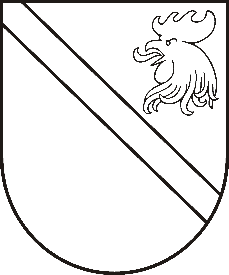 Reģ. Nr. 90000054572Saieta laukums 1, Madona, Madonas novads, LV-4801 t. 64860090, fakss 64860079, e-pasts: dome@madona.lv ___________________________________________________________________________MADONAS NOVADA PAŠVALDĪBAS DOMESLĒMUMSMadonā2018.gada 28.februārī							Nr.82									(protokols Nr.3, 43.p.)Par grozījumiem Madonas novada pašvaldības domes 30.11.2017. lēmumā Nr.702 (protokols Nr.25, 69.p.) „Par Madonas novada pašvaldības pagastu pārvalžu, Madonas pilsētas un to iestāžu un Madonas novada pašvaldības administrācijas amata vienību sarakstu apstiprināšanu”Madonas pilsētas kultūras nama amata vienību sarakstā2017.gada 30.novembrī Madonas novada pašvaldības dome  pieņems  lēmums Nr.702 „Par Madonas novada pašvaldības pagastu pārvalžu, Madonas pilsētas un to iestāžu un Madonas novada pašvaldības administrācijas amata vienību sarakstu apstiprināšanu”, Madonas pilsētas kultūras namam tika apstiprinātas amata vienības Atpūtas pasākumu organizators (1 amata vienība ar amatalgas likmi EUR 560,00) un R.Blaumaņa tautas teātra režisors (0,5 amata vienība ar amatalgas likmi EUR 243,00). R.Blaumaņa tautas teātra režisora amata vienība bija vakanta no 2016.gada 22.jūlija. Ar 2018.gada 1.martu R.Blaumaņa tautas teātra režisora amata pienākumus uzņemas veikt atpūtas pasākumu organizatore un Madonas pilsētas kultūras namam ir nepieciešams veikt šādas izmaiņas ar 30.11.2017. Madonas novada pašvaldības domes  lēmumu Nr.702 „Par Madonas novada pašvaldības pagastu pārvalžu, Madonas pilsētas un to iestāžu un Madonas novada pašvaldības administrācijas amata vienību sarakstu apstiprināšanu” apstiprinātajā Madonas pilsētas kultūras nama amatu vienību sarakstā:Izslēgt šādu amata vienību Apstiprināt šādu amata vienību, apvienojot atpūtas pasākumu organizatora un teātra režisora amata vienībasNoklausījusies Madonas pilsētas kultūras nama direktores Ilzes Šulces sniegto informāciju, atklāti balsojot: PAR – 13 (Agris Lungevičs, Zigfrīds Gora, Ivars Miķelsons, Artūrs Čačka, Antra Gotlaufa, Artūrs Grandāns, Gunārs Ikaunieks, Valda Kļaviņa, Andris Sakne, Rihards Saulītis, Aleksandrs Šrubs, Gatis Teilis, Kaspars Udrass), PRET – NAV, ATTURAS – NAV), Madonas novada pašvaldības dome  NOLEMJ:Veikt sekojošus grozījumus Madonas novada pašvaldības domes 30.11.2017. lēmumā Nr.702 (protokols Nr.25, 69.p.) „Par Madonas novada pašvaldības pagastu pārvalžu, Madonas pilsētas un to iestāžu un Madonas novada pašvaldības administrācijas amata vienību sarakstu apstiprināšanu” Madonas pilsētas kultūras nama amata vienību sarakstā ar 2018.gada 1.martu:Izslēgt šādu amata vienību 2.  Apstiprināt šādu amata vienību, apvienojot atpūtas pasākumu organizatora un teātra režisora amata vienībasDomes priekšsēdētājs						A.LungevičsNr.p.k.Amata nosaukumsProfesijas kodsAmata vienību skaitsAmatalgas likme EURMēneša algas fonds EUR12Teātra režisore2654110,5485,00243,00Nr.p.k.Amata nosaukumsProfesijas kodsAmata vienību skaitsAmatalgas likme EURMēneša algas fonds EUR3Atpūtas pasākumu organizatore un R.Blaumaņa Tautas teātra režisore343520, 2654111803,00803,00Nr.p.k.Amata nosaukumsProfesijas kodsAmata vienību skaitsAmatalgas likme EURMēneša algas fonds EUR12Teātra režisore2654110,5485,00243,00Nr.p.k.Amata nosaukumsProfesijas kodsAmata vienību skaitsAmatalgas likme EURMēneša algas fonds EUR3Atpūtas pasākumu organizatore un R.Blaumaņa Tautas teātra režisore343520, 2654111803,00803,00